P l e m e n á r s k a  inšpekcia  Slovenskej republiky Nitra___Hlohovecká  5	                                                            	                              tel.: 037/6410010  951 41 Lužianky                                                                                                 fax: 037/6410011									                   sekretariat@pisr.sk										       www.pisr.skP. č.: 164/2019							        Počet strán :  34									        Prílohy : 15											VÝROČNÁ  SPRÁVAPlemenárskej inšpekcie SR Nitra za rok 2018Nitra, marec 2019                                                                                                 Ing.  Ivan  R i ch t e r                                                                                     		   riaditeľ generálny tajomník služobného úraduO B S A H1. Identifikácia organizácie....................................................................................	32. Poslanie a strednodobý výhľad ...................................................................... 	4    2.1. Poslanie organizácie......................................................................................	4    2.2. Strednodobý výhľad organizácie.................................................................. 	43. Kontrolná činnosť..............................................................................................	43.1. Výsledky kontrolnej činnosti na úseku chovu hovädzieho dobytka............. 	63.2. Výsledky kontrolnej činnosti na úseku chovu ošípaných.............................	9    3.3. Výsledky kontrolnej činnosti na úseku chovu oviec.....................................	12    3.4. Výsledky kontrolnej činnosti na úseku chovu kôz........................................	14    3.5. Výsledky kontrolnej činnosti na úseku chovu koní.......................................	16    3.6. Výsledky kontrolnej činnosti na úseku chovu hydiny ..................................	18    3.7. Výsledky kontrolnej činnosti na úseku chovu králikov ................................	18    3.8. Výsledky kontrolnej činnosti na úseku chovu včiel.......................................	194. Správne konania..................................................................................................	20     4.1. Začaté správne konania a vydané  rozhodnutia.............................................       20     4.2. Pokuty uložené v správnom konaní..............................................................         205.  Sťažnosti, žiadosti,podnety................................................................................	216. Rozpočet ............................................................................................................. 	216.1. Záväzné ukazovatele rozpočtu..................................................................... 	21     6.2. Čerpanie rozpočtu.........................................................................................	24     6.3. Plnenie príjmov rozpočtu............................................................................. 	25     6.4. Bežné účty...................................................................................................	25     6.5. Škodové prípady ..........................................................................................	26     6.6. Finančné kontroly......................................................................................... 	267. Personálne otázky...............................................................................................	26    7.1. Organizačná štruktúra ...................................................................................	26    7.2. Personálne otázky zamestnanosti...................................................................	27    7.3. Mzdová politika.............................................................................................. 	28          7.4. Sociálna politika.............................................................................................	29    7.5. Rozvoj ľudských zdrojov...............................................................................	298.  Hodnotenie a analýza činnosti ..........................................................................	309. Hlavné skupiny užívateľov, výstupy..................................................................	32    9.1.  Poskytované výstupy ....................................................................................	32    Zoznam použitých skratiek....................................................................................        33    Zoznam odkazov na právne predpisy v texte........................................................ 	341. IDENTIFIKÁCIA  ORGANIZÁCIENázov organizácie/Služobný úrad:	        Plemenárska inšpekcia Slovenskej republiky NitraSídlo organizácie:	        951 41 Lužianky,  Hlohovecká 5Identifikačné číslo:           34012338Zriaďovacia listina:          Rozhodnutím MP SR č. 3036/1994-100, doplneným                                                       rozhodnutiami MP SR  č. 2635/122/1995-100, č. 10143/2003-                                               250 a rozhodnutím o zmene sídla č. 1666/2009-250 Kontakt:		         tel./fax : 00421 37/6410010/11			         e-mail: sekretariat@pisr.sk				http: //www.pisr.skPracoviská:                        Pracovisko Plemenárskej inšpekcie	Slovenskej republiky Nitra (ďalej len „PNR“)951 41 Lužianky  Hlohovecká 5tel.: 00421 37/6410015e-mail: rsnr@pisr.skPracovisko Plemenárskej inšpekcie    Slovenskej republiky Banská Bystrica (ďalej len „PBB“)974 01 Banská Bystrica  Skuteckého 19tel.: 00421 48/4174248e-mail: rsbb@pisr.skPracovisko Plemenárskej inšpekcie  Slovenskej republiky Prešov (ďalej len „PPO“)  080 01 Prešov  Masarykova 10tel.: 00421 51/7725677                                             e-mail: rspo@pisr.skRezort:		         Ministerstvo pôdohospodárstva  a rozvoja vidieka                                             Slovenskej republiky (ďalej len „MPRV SR“)Forma hospodárenia:        rozpočtová organizáciaRiaditeľ/vedúci služobného úradu: Ing. Ivan Richter od 1.11.2012Vedenie organizácie:Vedúci kontrolného úseku: Ing. Ján Turčan, PhD.Vedúca ekonomického úseku/Osobný úrad: Ing. Viera LipskáPrávny  úsek : Mgr. Mária CsámpaiováPredmet činnosti: Plemenárska inšpekcia Slovenskej republiky Nitra (ďalej len „PISR“) v zmysle zriaďovacej listiny vykonáva štátny plemenársky dozor na úseku šľachtenia a plemenitby hospodárskych zvierat v Slovenskej republike (ďalej len „SR“) v rozsahu vymedzenom zákonom č. 194/1998 Z. z. o šľachtení a plemenitbe hospodárskych zvierat a o zmene a doplnení zákona č. 455/1991 Zb. o živnostenskom podnikaní v znení neskorších predpisov (ďalej len „zákon“), nariadením Európskeho parlamentu a Rady (EÚ) 2016/1012 z 8. júna 2016 o zootechnických a genealogických podmienkach na plemenitbu čistokrvných plemenných zvierat, hybridných plemenných ošípaných a ich zárodočných produktov a na obchodovanie s nimi a ich vstup do Únie  a ktorým sa mení nariadenie (EÚ) č. 652/2014, smernice Rady 89/608/EHS a  90/425/EHS a zrušujú určité akty v oblasti plemenitby zvierat16 („nariadenie o plemenitbe zvierat“) Štatútu PISR schváleného Ministerstvom pôdohospodárstva Slovenskej republiky pod. č. j. 3300/94-100.2. POSLANIE A STREDNODOBÝ VÝHĽAD     2.1.	POSLANIE ORGANIZÁCIE     Poslaním PISR  je dohľad nad dodržiavaním  zákona v subjektoch vykonávajúcich šľachtenie a plemenitbu hospodárskych zvierat. Cieľom je nariadením nápravy zistených nedostatkov, prípadne uložením pokuty v správnom konaní preventívne a výchovne pôsobiť na kontrolované subjekty.     V zmysle zák. č. 55/2017 Z. z.1 PISR zabezpečuje plnenie úloh  Služobného úradu.  2.2.	STREDNODOBÝ VÝHĽAD ORGANIZÁCIE1. PISR plní nezastupiteľnú úlohu nezávislého garanta na úseku plemenárskeho dozoru  v rámci celej SR.2. Rozpis zámerov, cieľov a ich merateľných ukazovateľov je zadefinovaný ako strednodobý výhľad v „Internom pokyne MPRV SR na zabezpečenie rozpočtovej požiadavky“. Jedným z cieľov je pravidelnými, opakovanými, cielenými kontrolami vniesť do povedomia kontrolovaného subjektu zákonnosť  pri chove hospodárskych zvierat (ďalej len „HZ“) na úseku plemenitby a šľachtenia a tým  dosiahnuť  zníženie nepovolenej plemenitby na úroveň 13 % merateľného ukazovateľa výsledku.  3.  PISR ako rozpočtová organizácia je priamo napojená na rozpočet kapitoly MPRV SR. V horizonte nasledujúcich troch rokov je vývoj výšky rozpočtu navrhovaného pre PISR stagnujúci.4.  PISR sa v roku 2018 podieľala na príprave návrhu zákona o šľachtení a plemenitbe zvierat,  v rámci ktorého boli MPRV SR predložené nároky na personálne posilnenie organizácie a súvisiace mzdové a kapitálové zabezpečenie na rok 2019 a  nasledujúce roky.3. Kontrolná činnosť      Kontrolnú činnosť v roku 2018 vykonávali inšpektori PISR na základe schváleného ,,Plánu inšpekčnej činnosti PISR na rok 2018“, ktorý stanovoval 450 inšpekčných kontrol (ďalej len „IK“). Zrealizovaných bolo 450 IK. Porušenie zákona bolo zistené  pri 138 kontrolách, čo je 30,7 % z celkového počtu kontrol. Porušenie ustanovenia § 18 ods. 4, ako jedného z hlavných sledovaných ukazovateľov bolo zistené pri  72 kontrolách, čo je 16 % z celkového počtu kontrol.       IK boli vyberané na základe údajov v Centrálnej evidencii hospodárskych zvierat (ďalej len „CEHZ“). V roku 2018 boli IK zamerané na subjekty, kde bolo v minulosti zistené porušenie zákona a subjekty, kde nebola vykonaná inšpekčná kontrola. Subjekty, kde boli vykonané prvé kontroly predstavujú 38,7 % z celkového počtu kontrol. Prehľad kontrol PISR podľa pracovísk a okresov za rok 2018 je uvedený v prílohe č. 1. Výstupy a výsledky kontrolnej činnosti PISR sú analyzované a vyhodnotené za SR ako celok a za región západného Slovenska (pracovisko Nitra), stredného Slovenska (pracovisko Banská Bystrica) a východného Slovenska (pracovisko Prešov). Hľadiská posudzovania sú:  1. Charakter kontrolovaného chovateľského subjektu,                                                                                2. Kontrolovaný druh HZ,  3. Kontrolované ustanovenia zákona.    Ad. 1./ Podľa charakteru kontrolovaného chovateľského subjektu boli vykonané IK v spoločnostiach s ručením obmedzeným (ďalej len „spol. s r.o.“), v akciových spoločnostiach (ďalej len „a. s.“),  na družstvách, u samostatne hospodáriacich roľníkov (ďalej len „SHR“), u fyzických osôb (ďalej len „FO“), na nákupných trhoch (ďalej len „NT“) a  v subjektoch iného charakteru, t. j. ústav na výkon trestu odňatia slobody, NPPC VÚŽV Ústav včelárstva, školské hospodárstvo a pozemkové spoločenstvo.  Tabuľka č. 1 - Počet IK podľa charakteru kontrolovaného chovateľského subjektuNajviac 186 IK bolo vykonaných u SHR, čo je 41,3 % a v spol. s r.o. 128 IK, čo je 28,4 % z celkového počtu kontrol. U  SHR a FO bolo celkovo vykonaných 225 IK, čo je 50 % z celkového počtu kontrol. Ad. 2./  Podľa druhu HZ  bolo vykonaných  670 IK, porušenie zákona bolo zistené pri 163  kontrolách, čo je 24,3 % z celkového počtu kontrol podľa druhu HZ. Z počtu 163 kontrol s porušením zákona bolo 68  ukončených odstránením nedostatkov s prijatými  opatreniami.Tabuľka č. 2 - Počet IK podľa skontrolovaných druhov HZNajväčší podiel porušení bol zistený v chove kôz 35,8 % a chove ošípaných 30,2 %. Počty IK podľa pracovísk a druhu HZ v roku 2018 sú uvedené v prílohe č. 2,3,4,5Ad./3  Podľa kontrolovaných jednotlivých ustanovení zákona boli IK zamerané na:§ 4			 - podmienky výkonu šľachtenia a plemenitby,§ 5                   - poverená plemenárska organizácia,§ 7 		 - žiadosť o schválenie programu kríženia,§ 8			 - výberové komisie,§ 9  		 - činnosť výberových komisií,§ 11 		 - šľachtenie v populáciách a chovoch, § 12 		 - šľachtiteľské chovy (ďalej len „ŠCH“) a iné šľachtiteľské jednotky,§ 14		 - zisťovanie a evidovanie pôvodu, § 15 		             - poskytnutie údajov týkajúcich sa pôvodu, identifikácie a miesta určenia zvierat,§ 17 		             - zmluva s poverenou plemenárskou organizáciou o poskytovaní údajov                           z kontroly úžitkovosti (ďalej len „KÚ“), výkon KÚ v chove,§ 18 ods. 3	 -  zostavovanie pripárovacích plánov,§ 18 ods. 4	 -  používanie plemenníkov na plemenitbu s vydaným  osvedčením o použití      na plemenitbu,                        § 20		 -  zriadenie a prevádzkovanie inseminačnej stanice,        § 21 		 -  výdaj spermy z inseminačnej stanice,         § 22 ods. 1  	 -  výkon inseminácie v chove,§ 22 ods. 3 	 -  nákup inseminačných dávok (ďalej len „ID“), § 24 ods. 6 	 -  dovoz a predaj ID, § 24 ods. 9	    -  vedenie záznamov o použití nakúpených ID a zasielanie údajov                            z inseminácie na spracovanie plemenárskej organizácii,§ 25 ods. 1      -  odborná spôsobilosť. VÝSLEDKY  KONTROLNEJ  ČINNOSTI  NA  ÚSEKU  CHOVU HOVäDZIEHO  DOBYTKA     V chovoch HD inšpektori PISR vykonali 368 IK. Porušenie zákona bolo zistené pri 84 kontrolách, čo je 22,8 % z celkového počtu kontrol v chovoch HD. Z toho 49 kontrolovaných subjektov prijalo a zrealizovalo opatrenia na odstránenie zistených nedostatkov. Porušenie ustanovenia § 18 ods. 4, ako jedného z hlavných sledovaných ukazovateľov bolo zistené pri  41 kontrolách, čo je 11,1 % z celkového počtu kontrol v chovoch HD. U fyzických osôb (SHR a FO) bolo skontrolovaných 9254 ks zvierat, z toho 1137 ks dojníc a 1921 dojčiacich kráv. U právnických osôb bolo skontrolovaných 60209 ks zvierat, z toho 20964 ks dojníc a 7194 ks dojčiacich kráv. Tabuľka č. 3 - Počet vykonaných IK v chovoch HD  v rokoch 2016 – 2018Z údajov tabuľky č. 3 možno konštatovať, že v ostatných troch rokoch je porušovanie zákona v chovoch HD takmer identické a pohybuje sa približne v rozhraní 22 % - 23 %. Tabuľka č. 4 - Počet IK podľa charakteru kontrolovaného chovateľského subjektu v chove HDNajväčší počet 150 IK bolo vykonaných u SHR, čo je 40,8 % z celkového počtu kontrol v chove HD. Rok 2018 je charakteristický v chove HD tým, že bol vykonaný aj  vysoký počet kontrol v spol. s r.o., ktorých podiel predstavuje 31,3 %. Jedným z dôvodov vysokého počtu IK u SHR je problematické plánovanie IK na pracovisku Banská Bystrica, kde sú v kontrolný deň vykonávané dve inšpekčné kontroly, z dôvodu dvoch pracovných skupín. Pri plánovaní IK často nie je možné nájsť blízko seba dva subjekty s vyšším počtom zvierat. Týmto spôsobom sa minimalizujú prejazdy služobným motorovým vozidlom.  3.1.1. Najčastejšie zistené nedostatky na úseku chovu HD     § 14 ods. 1  - zisťovanie a evidovanie pôvodu, § 15             - poskytnutie údajov o pôvode, identifikácii a mieste určenia zvierat, § 18 ods. 3  - zostavovanie pripárovacích plánov,§ 18 ods. 4  - používanie plemenníkov s vydaným Osvedčením  o použití na plemenitbu,§ 22 ods. 3  - nákup inseminačných dávok, § 24 ods. 9  - vedenie záznamov o použití nakúpených ID a zasielanie údajov                        z inseminácie na spracovanie plemenárskej organizácii.Tabuľka č. 5 -  Najčastejšie zistené porušenia na úseku chovu HD v rokoch 2016 - 2018Na základe hore uvedenej tabuľky možno konštatovať, že v roku 2018 došlo k navýšeniu počtu kontrol jednotlivých paragrafov. K navýšeniu počtu zistených porušení v roku 2018 došlo v § 15, § 18 ods. 3, § 22 ods. 3 a § 24 ods. 9. U ostatných paragrafov možno konštatovať, že je porušovanie na rovnakej úrovni. Rok 2018 je v chove HD charakteristický nedostatkami vo vedení CEHZ a taktiež  nedostatkami spojenými s insemináciou v chovoch. Prehľad kontrolovaných a porušovaných ustanovení zákona v chove HD podľa pracovísk je uvedený v prílohe č. 6Graf č. 1 -  Porovnanie počtu vykonaných kontrol s počtom zistených porušení ustanovení                   zákona v roku 2018 v chove HD 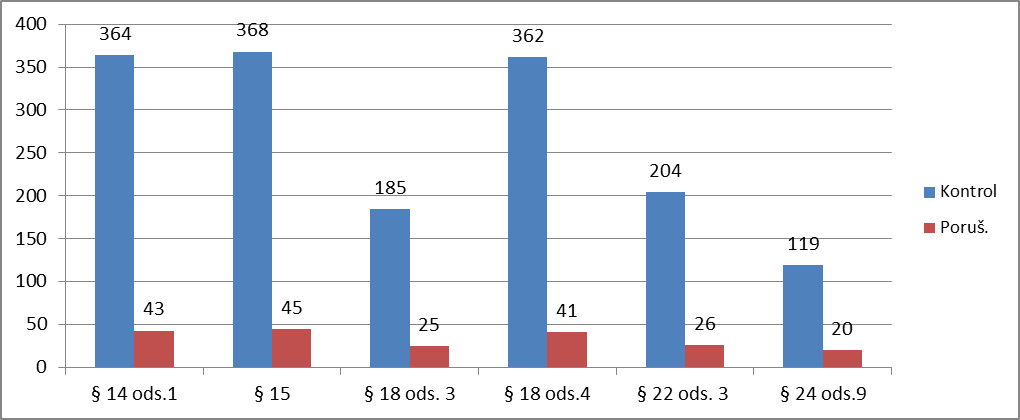 Analýza zistených nedostatkov a návrh opatrení v chove  HD     Okrem výkonu opakovaných IK v roku 2018 inšpektori naďalej  vykonávali IK začínajúcich chovateľov. Z tabuľky č. 4, rovnako ako po minulé roky je zrejmé, že počty vykonaných kontrol SHR prevažujú nad kontrolami ostatných druhov subjektov. V chove HD z kontrolovaných subjektov typu SHR až 47 porušilo zákon. Príčinou zisteného porušovania § 14 ods. 1 bolo nezisťovanie a neevidovanie pôvodu plemenníka a potomstva zo strany otca, čo úzko súvisí s prirodzenou plemenitbou býkom bez vydaného Potvrdenia o pôvode (ďalej len „POP“) resp. bez vydaného zootechnického osvedčenia. Okrem uvedeného  bolo často zisteným nedostatkom nezapisovanie výkonu inseminácie  do chovateľskej evidencie inseminačným technikom, resp. výkon inseminácie bez poskytnutia akýchkoľvek dokladov.  Následkom bolo  nezisťovanie a neevidovanie pôvodu narodených potomkov zo strany chovateľa.  Dokladovanie výkonu inseminácie však bolo vo veľkej miere najneskôr v termíne zaslania správy o splnení opatrení vykonané. Samotný výkon inseminácie spôsobuje problém hlavne u malých chovateľov v oplôtkovom systéme pasenia HD bez fixačných zariadení a pri pastevnej forme odchovu HD v miestach bez možnosti prístupu motorovým vozidlom. Príchod inseminačného technika na miesto výkonu samotnej inseminácie bol často oneskorený  (ruja prebehla)  alebo úplne znemožnený. Tieto skutočnosti sa následne prejavili zhoršenými reprodukčnými výsledkami v inseminácii, preto sa chovatelia snažili riešiť problém prirodzenou plemenitbou býkom, ale bez POP a bez vydaného Osvedčenia o použití na plemenitbu (porušenie § 18 ods. 4). Motivácia chovateľov zaradiť do plemenitby takéhoto býka bola rôzna, najčastejšie neznalosť legislatívy. Limitujúcim faktorom, hlavne pre začínajúcich a menších chovateľov, bola aj cena plemenného býka.Celkovo bolo v roku 2018 fyzicky skontrolovaných 284 ks býkov pôsobiacich v prirodzenej plemenitbe, z toho 259 ks býkov malo vydané POP a Osvedčenie o použití  na plemenitbu a 25 ks býkov bolo bez vydaných POP a Osvedčení o použití  na plemenitbu, čo je  8,8 % z celkového počtu skontrolovaných býkov v prirodzenej plemenitbe. V počte zisteného porušovania ustanovenia  § 15 zákona nastal oproti predchádzajúcemu roku mierny nárast, dôvodom porušovania bolo najmä neposkytnutie vyžiadaných dokladov, ako Individuálneho registra HD a nedostatky v jeho vedení. Stratené označenie resp. chýbajúca identifikácia skontrolovaných zvierat. Porušovanie tohto ustanovenia sa týka najmä  SHR a FO, ktorí si vedenie evidencie vykonávajú sami, často bez potrebných znalostí. Zistené porušovanie § 18 ods. 3, § 22 ods. 3 a § 24 ods. 9 zákona spôsobili   chýbajúce pripárovacie plány, chýbajúce doklady o nákupe ID a nezasielanie údajov z inseminácie na spracovanie plemenárskej organizácii. Tieto zistenia boli najčastejšie pri výkone inseminácie veterinárnym lekárom. To poukazuje na často laxný prístup niektorých veterinárnych lekárov k vystavovaniu dokladov o vykonaní inseminácie a následnému zasielaniu údajov z inseminácie na spracovanie. Aj niektoré regionálne pracoviská inseminačných spoločností rezignovali na spracovávanie údajov z inseminácie z menších chovov a chovov mimo kontroly úžitkovosti na mesačnej báze a údaje spracovávali len na dodatočné vyžiadanie chovateľa pre potreby vykonanej inšpekčnej kontroly.V roku 2018 bolo v chovoch HD vykonaných 368 kontrol, z toho 136 bolo v subjektoch, v ktorých nebola v minulosti vykonaná kontrola dodržiavania zákona, čo v percentuálnom vyjadrení predstavuje 37 %. Kontrolu úžitkovosti v chove HD realizovalo 106 subjektov, čo predstavuje v percentuálnom vyjadrení 28,8 %. Celkovo z 368 IK v chovoch HD bolo 199 IK v subjektoch s chovom kráv bez trhovej produkcie mlieka (dojčiace kravy), 129 IK u dojných  kráv a 40 IK bolo v chovoch HD s kombináciou oboch typov produkcie.  Podiel zistených porušených ustanovení zákona zo všetkých skontrolovaných ustanovení zákona za posledné dva roky sa pohybuje na úrovni 10 %. 3.1.3.  Plán kontrolnej činnosti na rok 2019 v chove HD:vykonávať inšpekčné kontroly v chovoch HD s dôrazom na nových chovateľov,   vykonávať opakované inšpekčné kontroly v chovoch HD, kde bolo v minulosti zistené, porušenie plemenárskeho zákona.VÝSLEDKY KONTROLNEJ ČINNOSTI  NA  ÚSEKU  CHOVU    OŠÍPANÝCH       V roku 2018 bolo v chove ošípaných  vykonaných celkovo 53 IK. Porušenia zákona boli zistené pri 16 kontrolách, čo je 30,2 % z celkového počtu IK v chovoch ošípaných. Z toho si  iba 1 kontrolovaný subjekt prijal opatrenie na odstránenie zistených nedostatkov. §18 ods. 4 bol porušený v 5 prípadoch, čo je 9,4 % z celkového počtu kontrol v chove ošípaných. U fyzických osôb (SHR a FO) bolo skontrolovaných 1718 ks ošípaných, z toho 46 ks prasníc s POP a 122 ks prasníc bez POP. U právnických osôb bolo skontrolovaných 31038 ks ošípaných, z toho 2735 ks prasníc s POP a 10 ks prasníc bez POP. Tabuľka č. 6 - Počet vykonaných IK v chovoch ošípaných  v rokoch 2016 – 2018Z tabuľky č. 6 možno konštatovať, že v roku 2018 stúpol počet kontrol a počet porušení zákona oproti roku 2017. Na strane druhej došlo v porovnaní s rokom 2016 k poklesu počtu kontrol a počtu porušení zákona. Tabuľka č. 7 - Počet IK podľa charakteru kontrolovaného chovateľského subjektu v chove                          ošípanýchNajväčší počet  20 IK bol vykonaný u SHR, čo je takmer 38 % z celkového počtu kontrol v chove ošípaných. 3.2.1. Najčastejšie zistené nedostatky na úseku chovu ošípaných§ 14 ods. 1  - zisťovanie a evidovanie pôvodu, § 15             - poskytnutie údajov o pôvode, identifikácii a mieste určenia zvierat, § 18 ods. 4  - používanie plemenníkov s vydaným Osvedčením  o použití  na plemenitbu.Tabuľka č. 8 -  Najčastejšie zistené nedostatky na úseku chovu ošípaných za obdobie rokov                          2016 - 2018Z tabuľky č. 8 je zrejmé, že  v roku 2018 stúpol počet kontrol jednotlivých paragrafov. V § 14 ods. 1 stúpol počet porušení oproti roku 2017 takmer dvojnásobne, v § 15 bol zaznamenaný zhodný počet porušení ako v predchádzajúcom roku a pri § 18 ods. 4 možno povedať, že oproti roku 2017 došlo k poklesu v počte porušení. Odlišnosti v ostatných troch rokoch v počte kontrol a počte porušení spôsobuje samotný výber kontrol, keď je, najmä na pracoviskách Banská Bystrica a Prešov, problémom nájsť nejaké subjekty s chovom ošípaných na IK.    Prehľad kontrolovaných a porušovaných ustanovení zákona v chove ošípaných podľa pracovísk je uvedený v prílohe č. 7Graf č. 2 - Porovnanie počtu kontrol s počtom  zistených porušení ustanovení zákona roku                   2018 v chove ošípaných 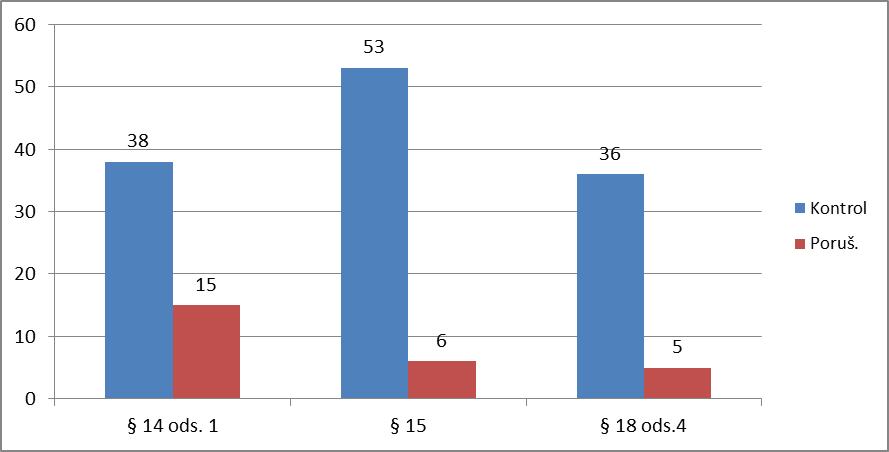 3.2.2. Analýza zistených nedostatkov a  návrh opatrení na úseku chovu  ošípaných     Na základe údajov v grafe č. 2 možno konštatovať, že najviac porušovanými paragrafmi v roku 2018 boli § 14 ods. 1 a § 18 ods. 4. Porušovanie uvedených paragrafov je spôsobené využívaním prasníc, prasničiek a plemenníkov bez vydaných POP v plemenitbe a zároveň využívanie plemenníkov bez vydaných Osvedčení o použití na plemenitbu v prirodzenej plemenitbe. Porušovanie § 14 ods. 1 v percentuálnom vyjadrení  predstavovalo 39,5 % z celkového počtu kontrol tohto paragrafu. V plemenitbe ošípaných bolo v roku 2018  skontrolovaných 2781 ks plemenných prasníc a prasničiek, 41 ks plemenných kancov. Ďalej bolo skontrolovaných  132 ks prasníc a prasničiek bez POP  a 2 ks kancov bez POP a  Osvedčenia o použití plemenníka na plemenitbu. Neplemenné prasnice predstavovali 4,5 % podiel zo všetkých skontrolovaných plemenných a neplemenných prasníc. Neplemenné kance predstavovali  4,7 % podiel z celkového počtu skontrolovaných kancov v plemenitbe. Nezákonná plemenitba (§ 18 ods. 4) bola zistená v chove ošípaných v 3 prípadoch. Z toho v jednom prípade sa kanec bez POP už fyzicky v chove nenachádzal. Prirodzená plemenitba sa využívala v 10 kontrolovaných subjektoch, inseminácia v 15 kontrolovaných subjektoch a obidva typy plemenitby sa využívali v 7 kontrolovaných subjektoch. V § 15 nenastala žiadna zmena oproti predchádzajúcemu roku. Najčastejším dôvodom porušenia bolo nezasielanie zmien v stavoch zvierat do CEHZ, neoznačené a neregistrované zvieratá.V súčasnosti pôsobia na Slovensku aj zahraničné spoločnosti, ktoré využívajú v plemenitbe dovezený genetický materiál a slovenské spoločnosti, ktoré realizujú hybridizačné programy zo zahraničia. Popri IK iných druhov zvierat bolo 19 chovov ošípaných skontrolovaných len s výkrmom ošípaných, kde sa realizoval len nákup odstavčiat a ich následný výkrm.  3.2.3.  Plán  kontrolnej činnosti na  rok 2019 v chove ošípaných:  v chove ošípaných vykonávať inšpekčné kontroly so zameraním na plemenitbu,    pôvod prasníc  a prasničiek využívajúcich  sa v plemenitbe.    3.3.		VÝSLEDKY  KONTROLNEJ  ČINNOSTI  NA  ÚSEKU  CHOVU OVIEC     V roku 2018 bolo v chove oviec  vykonaných celkovo 125 IK. Porušenia  zákona boli zistené pri 29 kontrolách, čo je 23,2 % z celkového počtu  kontrol. Z toho 12 kontrolovaných subjektov prijalo opatrenia na odstránenie zistených nedostatkov. K porušeniu jednotlivých ustanovení zákona došlo v 60 prípadoch. § 18 ods. 4 bol porušený 18 krát, čo je 14,4 % z celkového počtu kontrol. U fyzických osôb (SHR a FO) bolo skontrolovaných 10057 ks oviec, z toho 7100 ks bahníc a u právnických osôb bolo skontrolovaných 20880 ks oviec , z toho 13666 ks bahníc. Tabuľka č. 9 - Počet vykonaných IK v chovoch oviec  v rokoch 2016 – 2018V kontrolnom roku 2018 bol uskutočnený najmenší počet kontrol za posledné tri roky. V porovnaní s rokom 2017 došlo v roku 2018 ku miernemu zvýšeniu počtu kontrol s porušením zákona, ale v porovnaní s rokom 2016 je to stále výrazne nižší počet kontrol s porušením zákona.  Tabuľka č. 10 - Počet IK podľa charakteru kontrolovaného chovateľského subjektu v chove  oviecNajväčší počet 55  IK bol vykonaný u SHR, čo je 44 % a 30 IK v spol. s r.o., čo činí 24 % z celkového počtu kontrol v chove oviec.3.3.1.  Najčastejšie zistené nedostatky na úseku chovu oviec § 14 ods. 1   - zisťovanie a evidovanie pôvodu,§ 15              - poskytnutie údajov o pôvode, identifikácii a mieste určenia zvierat, § 18 ods. 4   - používanie plemenníkov s vydaným Osvedčením o použití na plemenitbu.Tabuľka  č.11 -  Najčastejšie zistené nedostatky v  chove oviec za obdobie rokov 2016 - 2018Z tabuľky č. 11 vyplýva, že počty kontrol jednotlivých ustanovení zákona v roku 2018 mierne klesli v porovnaní s rokom 2017. V počte zistených porušení § 14 ods. 1 a § 18 ods. 4 došlo k poklesu počtu porušení v porovnaní s rokom 2017, ale v porušovaní § 15 došlo k miernemu nárastu počtu porušení v porovnaní s rokom 2017.   Prehľad kontrolovaných a porušovaných ustanovení zákona v chove oviec podľa pracovísk je uvedený v prílohe č. 8Graf č. 3 - Porovnanie počtu kontrol s počtom porušení ustanovení zákona v roku 2018                  v chove oviec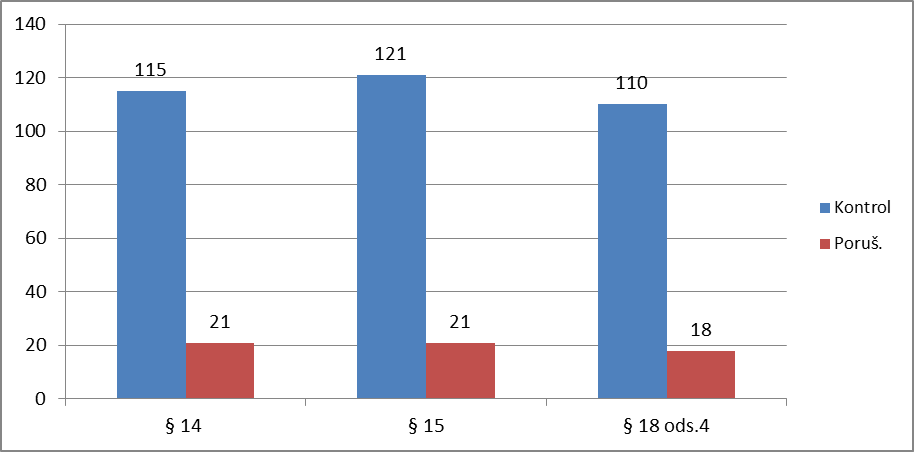 3.3.2. Analýza nedostatkov v chove oviec a návrh opatrení   Najviac porušovanými ustanoveniami zákona v roku 2018 boli § 14 ods.1, § 15 a § 18 ods. 4. Ich porušovanie súviselo s nezisťovaním a neevidovaním pôvodu baranov v plemenitbe. Nezisťovaním a  neevidovaním pôvodu potomstva určeného na obnovu základného stáda.   Ďalšie   nedostatky boli v evidencii týkajúcej sa pôvodu, identifikácie a miesta určenia zvierat. Nezasielanie zmien v stavoch zvierat do CEHZ. Nedostatky vo vedení Individuálneho registra  na farme a v označovaní zvierat.    V prirodzenej plemenitbe pôsobili barani bez POP a bez vydaného Osvedčenia na plemenitbu (nezákonná plemenitba).   Inšpektori fyzicky prekontrolovali v prirodzenej plemenitbe celkom 483 ks plemenných baranov z toho  47 ks baranov nemalo vydané POP a Osvedčenie o použití na plemenitbu, čo predstavuje 8,9 % z celkového počtu skontrolovaných baranov. V porovnaní s rokom 2017 (4,3 %) ide o viac než dvojnásobný nárast percentuálneho podielu baranov bez POP využívaných v plemenitbe.Tak ako po minulé roky možno aj v roku 2018 konštatovať, že počet  plemenníkov na fyzický stav plemenníc (bahníc a jariek) je nedostatočný. Tento problém sa objavoval  hlavne u nových chovateľov, ale aj u niektorých chovateľov, kde už bola v minulosti vykonaná inšpekčná kontrola. Inšpekčné kontroly boli vykonávané popri iných druhoch HZ aj mimo hlavnej pripúšťacej sezóny, ale ich podstatná časť bola vykonaná až počas pripúšťacej sezóny formou neohlásených kontrol.	3.3.3. Plán kontrolnej činnosti na rok 2019 v chove oviec:  vykonávanie inšpekčných kontrol zameraných na činnosť výberovej komisie na nákupných trhoch oviec podľa územnej pôsobnosti pracovísk, vykonávanie prevažne neohlásených inšpekčných kontrol zameraných na prirodzenú plemenitbu počas pripúšťacej sezóny.3.4.		VÝSLEDKY KONTROLNEJ ČINNOSTI NA ÚSEKU CHOVU  KÔZ      V roku 2018 bolo v chovoch kôz  vykonaných celkovo 53 IK. Porušenie zákona bolo zistené pri 19 kontrolách, čo je 35,8 % z celkového počtu kontrol. K porušeniu jednotlivých ustanovení zákona došlo v 48 prípadoch. §18 ods. 4 bol porušený 18 krát, čo je 33,3 % z celkového počtu kontrol v chove kôz.U fyzických osôb (SHR a FO) bolo skontrolovaných 1559 ks kôz, z toho 1073 ks dospelých kôz a u právnických osôb bolo skontrolovaných 529 ks kôz, z toho 322 ks dospelých kôz. Tabuľka č. 12 - Počet vykonaných IK v chovoch kôz  v rokoch 2016 – 2018Z tabuľky č. 12 možno konštatovať, že v roku 2018 bol vykonaný vyšší počet IK a zistený bol aj vyšší počet porušovaní zákona v porovnaní s rokom 2017. V percentuálnom vyjadrení išlo viac než 73  %  nárast kontrol s porušením zákona oproti roku 2017. Tabuľka č. 13 - Počet IK podľa charakteru kontrolovaného chovateľského subjektu v chove  kôzJednoznačne najväčší počet 31 IK bol vykonaný u SHR, čo je 58,5 % z celkového počtu kontrol v chove kôz.    3.4.1.    Najčastejšie zistené nedostatky na úseku chovu kôz§ 14 ods. 1 -  zisťovanie a evidovanie pôvodu,§ 15            -  poskytnutie údajov o pôvode, identifikácii a mieste určenia zvierat,  § 18 ods. 4  - používanie plemenníkov s Osvedčením o použití na plemenitbu.Tabuľka  č. 14 -  Najčastejšie zistené nedostatky v chove  kôz za obdobie rokov   2016 – 2018Z tabuľky č. 14 vyplýva, že oproti roku 2017 ide v roku 2018 o výrazný nárast počtu kontrol a počtu porušení jednotlivých ustanovení zákona až k úrovni roku 2016.  Prehľad kontrolovaných a porušovaných ustanovení zákona v chove kôz podľa pracovísk je uvedený v prílohe č. 9Graf č. 4 - Počty kontrol najviac kontrolovaných a porušovaných ustanovení zákona v roku  2018                   v chove kôz 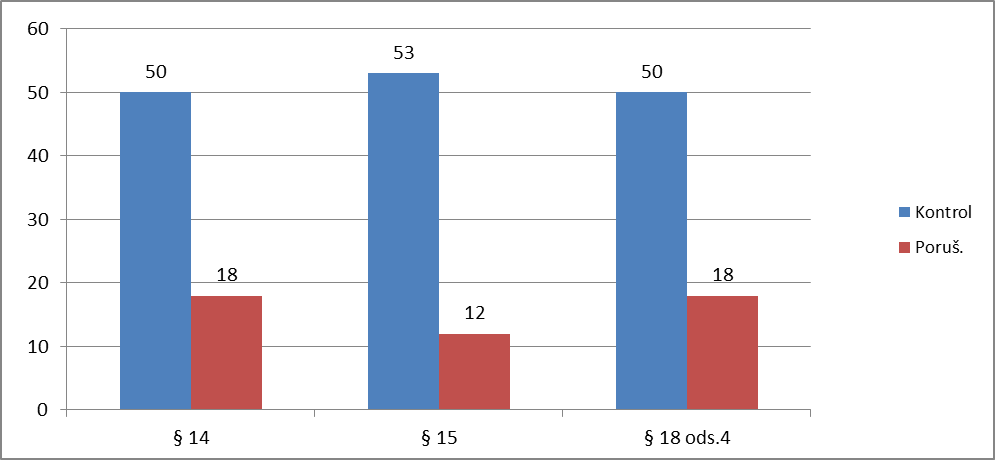 3.4.2. Analýza nedostatkov v chove kôz a návrh opatrení      Najviac porušovanými ustanoveniami zákona v roku 2018 boli § 14 ods.1, § 15 a § 18 ods. 4. Ich porušovanie súviselo s nezisťovaním a neevidovaním pôvodu capov v plemenitbe (prirodzená plemenitba capmi bez POP), s nedostatkami v zisťovaní a  evidovaní pôvodu potomstva určeného na obnovu základného stáda.    Boli zistené nedostatky v evidencii týkajúcej sa pôvodu, identifikácie a miesta určenia zvierat, nezasielanie zmien v stavoch zvierat do CEHZ, nedostatky vo vedení Individuálneho registra  na farme a v označovaní zvierat.   V prirodzenej  plemenitbe pôsobili capy bez POP a vydaného Osvedčenia na plemenitbu (nezákonná plemenitba).    V roku 2018 bolo v úžitkových chovoch kôz prekontrolovaných 30 ks capov, z toho 13 ks capov pôsobilo v plemenitbe bez vydaného POP a Osvedčenia o použití na plemenitbu, čo je 43,3 % z celkového počtu skontrolovaných capov. Príčinu tohto stavu možno aj naďalej hľadať v  nedostatočnej ponuke plemenných capov predvádzaných na NT za ostatné roky. V roku 2018 bolo zaradených do plemenitby 32 ks plemenných capov. Nedostatok plemenníkov a zároveň ich vysoká nákupná cena na Slovensku vedie chovateľov k nezákonnej plemenitbe.   Zvýšenie počtu kontrol v chove kôz znížilo počet kontrol v chove oviec. Zároveň opäť potvrdilo, že za ostatné tri roky je jednoznačne najviac porušení zákona práve v chovoch kôz. Príčin je niekoľko, ale hlavnou je ekonomika takýchto chovov. V komerčne zameraných chovoch prioritou je najmä predaj mlieka v rôznych štádiách spracovania. Takto fungovalo len niekoľko kontrolovaných subjektov. Tieto subjekty pôsobia najčastejšie v odľahlých častiach Slovenska, kde sa k nehnuteľnostiam a pôde dostali nákupom. Ďalej museli investovať aj do technológii samotného spracovania mlieka a  nie malé problémy majú s jeho umiestnením na trhu. Toto všetko často ovplyvňuje rentabilitu chovov kôz. Druhú časť chovateľov kôz tvoria malí chovatelia, ktorí kozy využívajú prevažne na vypásanie pozemkov, zarastených pastiev a mlieko a produkty z neho využívajú pre svoju potrebu. Sú to prevažne ľudia bez základných znalostí o CEHZ a plemenárskom zákone. Títo chovatelia sú hlavnými porušovateľmi nášho zákona.  3.4.3. Plán  kontrolnej činnosti na rok 2019 v chove kôz:vykonávanie inšpekčných kontrol zameraných na činnosť VK na nákupných trhoch kôz podľa územnej pôsobnosti pracovísk, vykonávanie prevažne neohlásených inšpekčných kontrol zameraných na prirodzenú plemenitbu počas pripúšťacej sezóny.VÝSLEDKY  KONTROLNEJ  ČINNOSTI  NA ÚSEKU CHOVU  KONÍ        V roku 2018 bolo v chove koní  vykonaných celkovo 62 IK. Porušenia zákona boli zistené pri 15 kontrolách, čo je 24,2 % z celkového počtu kontrol. Opatrenia na odstránenie zistených nedostatkov si prijalo 6 subjektov. K porušeniu jednotlivých ustanovení zákona došlo v 25 prípadoch. § 18 ods. 4 bol porušený v 5 prípadoch, čo je 8,1 % z celkového počtu kontrol. Celkovo bolo skontrolovaných 643 ks koňovitých zvierat, z ktorých bolo 537 ks koní vlastných, 106 ks koní v držbe. Celkovo bolo skontrolovaných 14 ks plemenných žrebcov pôsobiacich v prirodzenej plemenitbe, ktoré mali vydané POP a Osvedčenie o použití na plemenitbu. V roku 2018 sme zistili v chove koní nezákonnú plemenitbu v 5 prípadoch. Fyzicky boli v chovoch skontrolované 2 ks žrebcov bez vydaných Osvedčení o použití na plemenitbu, ktoré pôsobili v prirodzenej plemenitbe. Tabuľka č. 15 - Počet vykonaných IK v chovoch koní  v rokoch 2016 – 2018Z údajov v tabuľke č. 15 možno konštatovať, že v roku 2018 došlo v porovnaní s rokom 2017  k nárastu počtu IK aj počtu IK s porušením zákona. Ale v percentuálnom vyjadrení počtu IK s porušením zákona bol za posledné tri roky zaznamenaný mierny pokles podielu IK s porušením zákona.   Tabuľka č. 16 - Počet IK podľa charakteru kontrolovaného chovateľského subjektu v chove koníNajväčší počet 28  IK bol vykonaný u SHR, čo predstavuje viac než 45 % podiel kontrol z celkového počtu kontrol. 3.5.1.  Najčastejšie zistené nedostatky na úseku chovu koní § 14 ods. 1 - zisťovanie a evidovanie pôvodu,§ 15      	   - poskytnutie údajov  o pôvode a identifikácii a miesta určenia v chove,§ 18 ods. 4 - použitie plemenníkov s vydaným Osvedčením o použití na plemenitbu.Tabuľka č.17 - Najčastejšie zistené nedostatky v chove koní za obdobie rokov 2016 – 2018Z tabuľky č. 17 je zrejmé, že oproti roku 2017 je rok 2018 charakteristický nárastom počtu kontrol a taktiež nárastom počtu zistených porušení. Najmarkantnejší je nárast počtu zistených porušení v § 14 ods. 1 a § 18 ods. 4. Rok 2018 je v porovnaní s rokom 2016 charakterizovaný poklesom počtu zistených porušení v § 14 ods. 1, § 18 ods. 4 a miernym nárastom počtu porušení v § 15.    Prehľad kontrolovaných a porušovaných ustanovení zákona v chove koní podľa pracovísk je uvedený v prílohe č. 10Graf č. 5 - Počty kontrol najviac kontrolovaných a porušovaných ustanovení zákona v roku  2018                  v chove koní 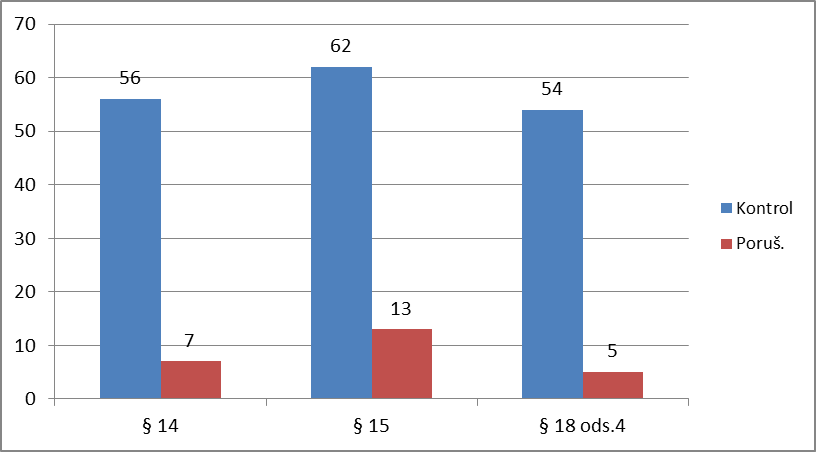  Analýza nedostatkov a návrh opatrení na úseku chovu koní     Inšpekčné kontroly v chovoch koní boli v roku 2018 zamerané na zisťovanie a evidovanie pôvodu, poskytnutie údajov o pôvode, o identifikácii a mieste určenia a na samotnú plemenitbu s dôrazom na nových chovateľov a chovateľov, kde boli v minulosti zistené nedostatky v chove koní. K navýšeniu počtu kontrol hlavne prispela databáza CEHZ, kde v posledných rokoch narastal počet novo registrovaných fariem a tým vznikla možnosť zamerať kontrolnú činnosť práve na tieto nové subjekty.Analýzou výsledkov z kontrolnej činnosti bolo zistené, že rovnako ako po iné roky sa najčastejšie porušovaným ustanovením stal § 15. Opäť sa potvrdilo, že kontrolované subjekty si neplnia povinnosti voči CEHZ a následne nevedia poskytnúť preukazné údaje o pôvode, identifikácii a mieste určenia koní pri výkone inšpekčnej kontroly. Takmer na jednej úrovni dochádzalo k porušovaniu § 14 ods. 1 a § 18 ods. 4, ktoré spolu úzko súvisia. Najčastejším nedostatkom vo vedení pôvodu je súbeh s nezákonnou plemenitbou, kde sa v prirodzenej plemenitbe používali žrebce bez Osvedčenia o použití plemenníkov na plemenitbu. Ďalším nedostatkom je nákup zvierat bez známeho pôvodu často aj z okolitých krajín a ich následné označenie čipom a zaregistrovanie v databáze CEHZ, kde sa takéto zviera javí akoby pochádzalo z vlastného chovu. Podobne je to aj pri nákupe žrebnej kobyly, kde je gravidita zamlčaná alebo kupujúcemu nie sú poskytnuté údaje z pripúšťania.     Napriek vyššiemu počtu vykonaných inšpekčných kontrol sa opäť potvrdilo, že v chove koní sa neustále vyskytuje nezákonná plemenitba, pokiaľ sa v chove nachádzajú žrebce. Vo väčšine prípadov sa jedná o nezákonnú plemenitbu zavinenú nepozornosťou alebo zanedbaním opatrení na zamedzenie úniku oddelene ustajnených zvierat. Na druhej strane však nemožno vylúčiť, že v niektorých prípadoch sa vykonáva nezákonná prirodzená plemenitba účelovo. Naďalej pretrvávajú nedostatky vo vedení predpísanej evidencie a plnení si povinností vyplývajúcich z platnej legislatívy, čo poukazuje na benevolentný prístup chovateľov koní k platnej legislatíve na Slovensku.3.5.3. Plán kontrolnej činnosti  na rok 2019 v chove  koní : vykonávanie inšpekčných kontrol so zameraním na plemenitbu a pôvod narodeného potomstva s dôrazom na nových chovateľov.VÝSLEDKY KONTROLNEJ ČINNOSTI NA ÚSEKU CHOVU HYDINY     V roku 2018 bola v chove hydiny vykonaná 1 IK inšpektormi Pracoviska Prešov, pričom  porušenie zákona nebolo zistené. Prehľad kontrolovaných a porušovaných ustanovení zákona v chove hydine podľa pracovísk je uvedený v prílohe č. 113.6.1. Analýza nedostatkov a návrhy opatrení  v chove hydiny     V chove hydiny bola v roku 2018 vykonaná len 1 inšpekčná kontrola, pri ktorej nebolo zistené porušenie ustanovení zákona. Skontrolovaný bol úžitkový chov nosníc produkujúcich vajcia pre ľudskú spotrebu.  3.6.2.  Plán  kontrolnej činnosti na rok 2019 v chove hydiny:vykonávanie inšpekčných kontrol v liahňachVÝSLEDKY  KONTROLNEJ  ČINNOSTI  NA  ÚSEKU  CHOVU  KRÁLIKOV      V roku 2018 bola v chove králikov vykonaná 1 IK inšpektormi Pracoviska Banská Bystrica, pričom  porušenie zákona nebolo zistené.  Prehľad kontrolovaných a porušovaných ustanovení zákona v chove králikov podľa pracovísk je uvedený v prílohe č. 123.7.1. Analýza nedostatkov a návrhy opatrení  v chove králikov     V roku 2018 bola v chove králikov vykonaná len 1 IK, ktorá bola zameraná na kontrolovaný chov králikov. V chove králikov nenastali výrazné zmeny vo vedení predpísanej evidencie. Výsledok inšpekčnej kontroly poukazuje na to, že v kontrolovaných chovoch králikov pretrváva vysoká odbornosť chovateľov, pretože sa väčšinou jedná o  funkcionárov v oblastných organizáciách SZCH, oblastných registrátorov resp. funkcionárov v chovateľských kluboch.Podľa jednej kontroly v chove králikov nemôžeme prijať objektívny záver o situácii v chove králikov. Na základe zistení pri inšpekčnej kontrole a komunikácii s chovateľom však môžeme hovoriť o stabilnej situácii v chove králikov na Slovensku.3.7.2. Plán kontrolnej činnosti na rok 2019 v chove králikov:vykonať kontroly v kontrolovaných chovoch králikov.3.8. VÝSLEDKY  KONTROLNEJ  ČINNOSTI  NA  ÚSEKU  CHOVU VČIEL     V roku 2018 bolo v chove včiel  vykonaných celkovo 7 IK. Porušenia zákona v chove  včiel  neboli zistené. Prehľad kontrolovaných a porušovaných ustanovení zákona v chove včiel podľa pracovísk je uvedený v prílohe č. 133.8.1 Analýza  nedostatkov a návrh opatrení v chove včiel     Väčšina IK bola vykonaná práve v úžitkových chovoch včiel s vyššou početnosťou včelstiev a hlavne u nových chovateľov, ktorí boli náhodne vybratí z registra včelstiev. Jedna IK bola vykonaná v šľachtiteľskom chove organizácie NPPC – VÚŽV Ústavu včelárstva v Liptovskom Hrádku, ktorý je zároveň poverenou plemenárskou organizáciou.  Vo všetkých skontrolovaných chovoch včelstvá a matky vykazovali exteriérové znaky pre plemeno Včela kranská. Výpoveďou chovateľov a kontrolou chovateľskej evidencie bolo zistené, že kontrolované subjekty až na jeden prípad nakupujú matky z rozmnožovacích alebo šľachtiteľských chovov a následne si od nich rozchovávajú dcéry pre vlastnú potrebu. Kontrolou evidencie o vyprodukovaných matkách bolo zistené, že všetky kontrolované subjekty realizovali voľné párenie matiek a v prípade šľachtiteľského chovu aj insemináciu. Inseminované matky nachádzajúce sa v šľachtiteľskom chove v Liptovskom Hrádku boli nakúpené zo šľachtiteľského chovu na Slovensku od p. Alexandra Kissa, Šahy. Uvedené inseminované matky boli na včelnicu v Liptovskom Hrádku nakúpené za účelom overenia línie na mednú úžitkovosť, reprodukčné vlastnosti, stavbu diela, hygienický test, varroatolerancia, miernosť, rozbiehavosť a rojivosť Vo všetkých kontrolovaných subjektoch sa viedla predpísaná evidencia a boli zasielané Hlásenia chovateľov včiel do centrálneho registra. Kontrolu úžitkovosti vykonával jeden subjekt ktorý zároveň na vlastnej testačnej stanici overoval úžitkové vlastnosti niektorých línii    v podmienkach s vyššou nadmorskou výškou. 3.8.2.  Plán  kontrolnej činnosti na rok 2019 v chove včiel:vykonávanie inšpekčných kontrol v chovoch včiel so zameraním na čistotu plemena Včela kranská.4. SPRÁVNE  KONANIA4.1. Začaté správne konania a vydané rozhodnutia       V roku 2018 komisia PISR na prerokovanie správnych konaní prehodnotila 149 protokolov z inšpekčných kontrol, z toho 2 protokoly z  kontrol vykonaných v roku 2017. Následne bolo v priebehu roka začatých 85 správnych konaní podľa zákona č. 71/1967 Zb.2, z toho 9 správnych konaní bolo zastavených podľa § 30 ods. 1 pís. h) správneho poriadku  z dôvodu že účastník konania po začatí správneho konania odstránil zistené nedostatky. Tabuľka č. 18 - Z porovnania počtu vydaných rozhodnutí o pokute  rok po nadobudnutí účinnosti zák. č.194/1998 Z. z. a v päťročných intervaloch počas dvadsaťročnej aplikácie  je zrejmé zvyšovanie počtu správnych konaní aj počtu uložených sankcií. 4.2. Pokuty  uložené v  správnom konaní 4.2.1. Rozhodnutia       Najviac správnych konaní bolo začatých a následne najviac pokút bolo v roku 2018  uložených kontrolovaným subjektom s právnou formou SHR. Táto skutočnosť súvisí s tým, že SHR je naďalej (podobne ako v predchádzajúcich rokoch) najrozšírenejšou právnou formou zriaďovanou chovateľmi s cieľom venovať sa poľnohospodárskej prvovýrobe.Tabuľka č. 19 - Počet vydaných rozhodnutí o pokute podľa charakteru kontrolovaného subjektu, porovnanie počtu uložených pokút prvý krát a opakovane.4.2. 2. Odvolania     Odvolanie proti rozhodnutiu o pokute podali v roku 2018 traja účastníci konania.  Odvolací orgán, ktorým je MPRV SR,  predmetné rozhodnutia o pokute zrušil a vec vrátil na nové prejednanie a rozhodnutie, kde správny orgán z dôvodu preklúzie podľa § 28 ods. 6 zák. č. 194/1998 Z. z. konania zastavil.      4.2.3. Výška uložených pokút       Rozhodnutiami vydanými v správnom konaní PISR v roku 2018 uložila pokuty v celkovej výške 14 420,00 Eur. V priebehu sledovaných 20 rokov sa zvyšoval počet subjektov, ktorým bola uložená pokuta, suma jednotlivých pokút sa však znížila. Táto skutočnosť súvisí so znižovaním počtu resp. zánikom kontrolovaných poľnohospodárskych subjektov so slabou hospodárskou základňou, ktoré v najväčšej miere porušovali zák. č.194/1998 Z. z. a snahou existujúcich subjektov dodržiavať platnú legislatívu. Tabuľka č. 20 -  Porovnanie počtu sankcionovaných subjektov a celkovej výšky uložených pokút.   4.2.4.Vymáhanie pokút     Návrh na vykonanie exekúcie podala  PISR v 10 veciach, následne bolo  vymožených 5 pohľadávok.  K 31.12.2018 organizácia vymáhala v exekučnom konaní 21 pohľadávok.    5.SŤAŽNOSTI, ŽIADOSTI, PODNETY     Podanie, ktoré by sa mohlo kvalifikovať ako sťažnosť v zmysle zák. č. 9/2010 Z. z.4 o sťažnostiach v roku 2018 nebolo doručené.  Žiadosť o poskytnutie informácií podľa zák. 211/2000 Z. z.12 o slobodnom prístupe k informáciám tiež nebola doručená.  Sedem  podaní malo charakter podnetu resp. žiadosti o vykonanie  kontroly, z toho dva podnety boli postúpené vecne a miestne príslušnému orgánu na prešetrenie. Tri podnety prešetrila PISR inšpekčnou kontrolou, pričom zistila porušovanie zák. č. 194/1998 Z. z. Dva podnety mali charakter žiadosti o usmernenie, tieto boli riešené v spolupráci s MPRV SR resp. SZV.  6. ROZPOČET 6.1.   ZÁVÄZNÉ  UKAZOVATELE  ROZPOČTU       Rozpisovým listom MPRV SR spis. č. 741/2018-330  zo dňa 11.01.2018  boli  PISR   pre rok 2018  „Rozpísané záväzné  ukazovatele  štátneho rozpočtu“ nasledovne: I.  PRÍJMY ORGANIZÁCIE                                               20 000 Eur     A. Záväzný ukazovateľ (zdroj 111)                                   20 000 Eur v tom : poplatky za výkon kontrol                                  20 000 Eur II. VÝDAVKY ORGANIZÁCIETabuľka č. 21 - Rozpis  v EurZ hľadiska programovej štruktúry boli  výdavky rozpočtu alokované na programe :0910602 - Štátna kontrola plemenitby a šľachtenia hospodárskych zvierat, OEKOK- Informačné technológie - medzirezortný programprvok02 – Špecializované systémyprvok03 -  Podporná infraštruktúra Z hľadiska  zdroja financovania:  111- prostriedky štátneho rozpočtu V rámci programového rozpočtovania boli zadefinované ciele a ich merateľné ukazovatele. Kontrola plnenia cieľov z hľadiska dosiahnutého výsledku a výstupu poukazuje na  opodstatnenosť rozpočtovej požiadavky.                                                                    Tabuľka č. 22 -  Hodnotenie cieľov a ich merateľných ukazovateľov k 31.12.20186.1.1.  Úpravy rozpočtu      Pôvodne schválený rozpočet organizácie bol v priebehu roka 2018 upravený rozpočtovými  opatreniami MF SR a  MPRV SR  v súlade s  ustanoveniami zákona č. 523/2004 Z. z.5 o rozpočtových pravidlách verejnej správy a o zmene a doplnení niektorých zákonov v znení neskorších predpisov. VÝDAVKY Tabuľka č. 23 -  Prehľad rozpočtových opatrení výdavkovTabuľka č. 24 - Po premietnutí rozpočtových opatrení   z úrovne MF SR a  MPRV SR ako aj vnútorných na organizácií - boli MPRV SR  upravené záväzné ukazovatele na rok 2018  nasledovne:6.2.   ČERPANIE  ROZPOČTUTabuľka č. 25 - Čerpanie rozpočtu podľa programovej štruktúry, zdroja, ekonomickej                          klasifikácie v Eur6.2.1.  Bežné výdavkyMzdy, platy a ostatné osobné vyrovnania (610)     Viac ako polovica (60,57 %) schválených bežných výdavkov   aj upravených (62,25 %) na činnosť organizácie predstavovali výdavky na mzdy  zamestnancov.  Mzdové  prostriedky boli za rok 2018 účtovne čerpané vo výške 152 221,00 Eur. Poistné a príspevky do poisťovní (620)     Poistné a príspevky do poisťovní boli v roku 2018 čerpané v celkovej  výške 55 288,58 Eur. Výška poistného zodpovedá  34,95 % z objemu mzdových prostriedkov a príspevku zamestnávateľa na doplnkové dôchodkové poistenie (EP 627   2 687,55 Eur).Tovary a služby (630)     Spolu čerpanie na programe 0910602 a OEKOK prvku02+03 bolo vo výške 35 760,90 Eur. V rámci  kategórie EK 630 bolo najvyššie čerpanie na ekonomickej podpoložke 631001 – cestovné tuzemské (4 622,68 Eur, v percentách 12,92 %),  634 – dopravné  (10 557,26 Eur,  v percentách 29,52%), 637014 – stravovanie (5 448,29 Eur,  v percentách 15,23%).Bežné transfery (640)     Rozpočtované prostriedky bežných transferov boli v roku 2018 čerpane na 100 %  výšky upraveného rozpočtu ( 191,52 Eur), na náhradu príjmu pri dočasnej pracovnej neschopnosti. PLNENIE PRÍJMOV ROZPOČTU  Tabuľka č. 26 -  Prehľad plnenia príjmov rozpočtu za rok 2018 v Eur      Na  príjmové účty Plemenárskej inšpekcie SR, vedené v Štátnej pokladnici :1. účet „Pokuty a penále“ boli sústredené príjmy z uložených  pokút v správnom konaní  súvisiace s uplatňovaním zák. č. 194/1998 Z. z.   v konečnej sume 15 755,12  Eur. 2.   účet „Iné nedaňové príjmy“ boli sústredené príjmy: z predaja  kapitálových aktív - osobného automobilu ( EP 231 ) v sume  640,00 Eurz náhrad poistného plnenia( EP 292006 ) -  v sume 80,80 Eur  z dobropisov ( EP 292 012) - vyúčtovanie prevádzkových náklad na základe výpožičky nebytových priestorov   za rok 2017 – preplatok v sume 40,62 Eur.iné (EP 292 027) z ročného zúčtovania zdravotného poistenia rok 2017- preplatok 825,25 Eur. 6.4.     BEŽNÉ ÚČTY Organizácia má zriadené v Štátnej pokladnici tri bežné účty.  Tabuľka č. 27 -  Prehľad a pohyb na bežných účtoch  6.5.     ŠKODOVÉ  PRÍPADY     Škodovej komisii PISR ako poradnému organu vedúceho organizácie v oblasti uplatňovania práv na náhradu škody spôsobenej organizácií, v roku 2018 nebol nahlásený žiadny škodový prípad. 6.6.    FINANČNÉ  KONTROLY6.6.1. Vnútorné     V súlade so zák. č. 357/2015 Z. z.7 o finančnej kontrole a audite a o zmene a doplnení niektorých zákonov v znení neskorších predpisov a internej Smernice o finančnej kontrole    boli vykonané základné finančné kontroly. Ich cieľom bolo overenie súladu finančnej operácie s rozpočtom, zmluvami, osobitnými a vnútornými  predpismi. Kontrolami nebolo zistené porušenie zák. č. 357/2015 Z. z.7.PERSONÁLNE OTÁZKY7.1.   ORGANIZAČNÁ   ŠTRUKTÚRA     Podrobnosti o organizačnej štruktúre, rozsah, pôsobnosť, vzájomné vzťahy organizačných útvarov, rozsah plnení a zodpovednosti vedúcich štátnych zamestnancov a  ostatných zamestnancov upravuje organizačný poriadok s platnou organizačnou schémou. Schéma organizačnej štruktúry platná od 1.1.2015ORGANIZAČNÁ   ŠTRUKTÚRASchéma organizačnej štruktúry platná od 1.1.2015PERSONÁLNE  OTÁZKY  ZAMESTNANOSTI     Riešenie personálnych otázok zamestnanosti je v PISR zabezpečované v súlade so zákonmi č. 55/2017 Z. z.1    č.  552/2003 Z. z.8,    č. 553/2003 Z. z.9,   č. 311/2001 Z. z.10 , č. a ďalšími súvisiacimi právnymi predpismi.Jedným so záväzných ukazovateľov Štátneho rozpočtu pre rok 2018 bol ukazovateľ počtu zamestnancov v organizácii   stanovený na 13 zamestnancov.Tabuľka č. 28  - Priemerný prepočítaný počet zamestnancov v roku 2018Tabuľka č. 29 - Vzdelanostná štruktúra zamestnancov v roku 2018Tabuľka č. 30 -  Prehľad o počte zamestnancov, ich zaradení a štruktúre platov v zmysle                            zák. č. 55/2017 Z. z. 1 a zák. č. 553/2003 Z. z.9 k 31.12.2018Tabuľka č.  31  -  Veková štruktúra zamestnancov PISR  k 31.12.2018Tabuľka č. 32  -  Vekový  priemer  zamestnancov  PISR  k 31.12.20187.3. MZDOVÁ POLITIKABola limitovaná rozpočtovými výdavkami  upraveného rozpočtu na mzdy. Tabuľka č. 33  - Objem vynaložených finančných prostriedkov na mzdy za rok 2016 - 2018                           porovnanie7.3.1. Priemerná mesačná mzda      Priemerná mesačná mzda v organizácii v roku 2018, určená podielom mzdových prostriedkov upraveného  rozpočtu na zdroji 111 (152 221 Eur) k priemernému prepočítanému počtu zamestnancov   (11,6)   bola 1 093 Eur.V roku  2017  bola  priemerná mesačná  mzda  993 Eur,  pri  rozpočte na  mzdy zo zdroja 111 +11H (142 606 Eur ) a  evidenčnom počte  prepočítaných   zamestnancov 11,73. Nárast v roku 2018  +100 Eur oproti roku 2017. Tabuľka č. 34  - Štruktúra zdrojov financovania dosiahnutej priem. mzdy  za rok  2016 - 2018     7.4.  SOCIÁLNA POLITIKA      PISR má vybudovaný sociálny systém starostlivosti o zamestnancov. Dôraz bol kladený na obligátne výdavky  hradené z rozpočtu  a to na stravovanie  a doplnkové dôchodkové sporenie (ďalej len „DDS“).     Z tvorby sociálneho fondu v súlade s Internou smernicou  PISR na vykonanie zák. č. 152/1994 Z. z.11 bol  zabezpečený  príspevok na stravovanie  nad  rámec  zákonných predpisov v sume 0,90 Eur na stravný lístok.Príspevok zamestnávateľa na DDS bol vo výške 2% z objemu zúčtovaných  platov, v celkovej sume 2 687,55 Eur.  Tabuľka č. 35 - Prídel a použitie sociálneho fondu za rok 20187.5.   ROZVOJ   ĽUDSKÝCH  ZDROJOV      Vzdelávací proces zamestnancov PISR v roku 2018 bol flexibilný podľa aktuálnych požiadaviek a dôraz bol kladený na prehlbovanie vzdelania formou interného samovzdelávania v služobnom čase. Účasť na odborných seminároch, školenia, kurzoch Zákon o štátnej službe č. 55/2017 Z. z. 1 /2/Kurz manažérskeho vzdelávania s názvom „Vedenie hodnotiaceho rozhovoru“ na Centre vzdelávania a hodnotenia Úradu vlády SR v Bratislave  /2/Kurz manažérskeho vzdelávania s názvom „Riadený výberový rozhovor“ na Centre vzdelávania a hodnotenia Úradu vlády SR v Bratislave  /1/Kurz s názvom „Mentoring“ na Centre vzdelávania a hodnotenia Úradu vlády SR v Bratislave  /1/Kurz manažérskeho vzdelávania  s názvom „Základné manažérske zručnosti“ na Centre vzdelávania a hodnotenia Úradu vlády SR v Bratislave /2/ Kurz manažérskeho vzdelávania  s názvom „Komunikačné zručnosti“ na  Centre vzdelávania a hodnotenia Úradu vlády SR v Bratislave /4/Školenie k  používaniu registra výberových konaní /1/Účasť na aktívoch, chovateľských dňoch, výstavách dotýkajúcich sa problematiky šľachtenia, plemenitby, chovu HZVýročná členská schôdza ZCHMD v Liptovskom Jáne /1/,Chovateľský deň chovateľov pinzgauského dobytka v Podturni /4/,Jarná bonitácia koní – NŽ Topoľčianky /6/,Jesenná bonitácia koní – NŽ Topoľčianky /2/,Jesenná bonitácia koní – Lesy SR š.p., SCHK Dobšiná /5/,Hodnotenie HZ  na Národnej výstave  HZ – AX Nitra /11/,Výstava Agrokomplex 2018 v Nitre /11/, Chovateľský deň ZCHMD v Medziankach /2/,Chovateľský deň ošípaných na agrokomplexe NÁRODNÉ VÝSTAVISKO š.p. Nitra /9/,Výstava „Celoslovenské dni poľa“ v Dvoroch nad Žitavou /2/, Účasť na kontrolnom dni k problematike CEHZ konanej na PS SR š.p. Bratislava/2/, Stretnutie ohľadom aplikácie nariadenia Rady EÚ 2016/1012 do kontrolnej činnosti v roku 2019 pred účinnosťou nového zákona o šľachtení a plemenitbe HZ /5/, Demeter 2018 – Kamenica /2/.HODNOTENIE  A  ANALÝZA  ČINNOSTI1.  PISR v rámci predmetu činnosti vykonala v roku 2018 celkom 450 inšpekčných kontrol      tak, ako bolo v pláne kontrolnej činnosti. 2.  Inšpekčnými kontrolami sa sledoval cieľ znížiť nepovolenú plemenitbu na 13 %.  Tabuľka č. 36 - Prehľad počtu zistených porušení §18 ods. 4  zákona podľa  druhu HZ                          za rok 2017 a 2018Prehľad počtu zistených porušení § 18 ods. 4  zákona podľa pracovísk je uvedený v prílohe č. 14    Graf č. 6 - Prehľad počtu zistených  porušení § 18 ods. 4 v rokoch 2009 – 2018 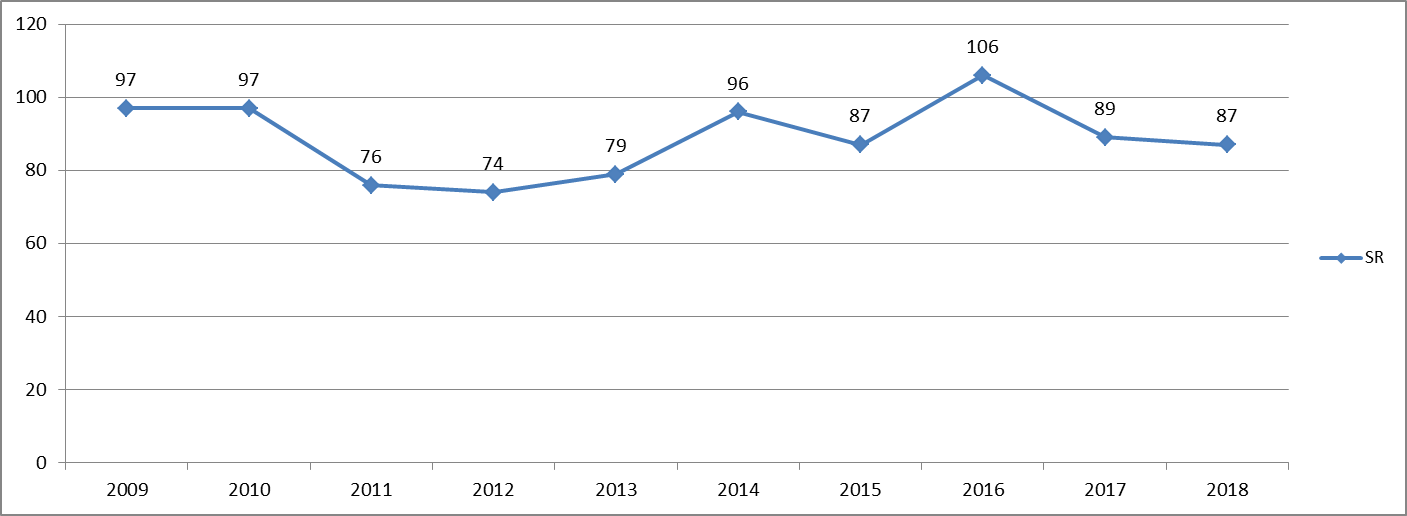    Graf č. 7 - Prehľad počtu porušení  § 18 ods. 4 za jednotlivé druhy HZ v rokoch            2009 - 2018 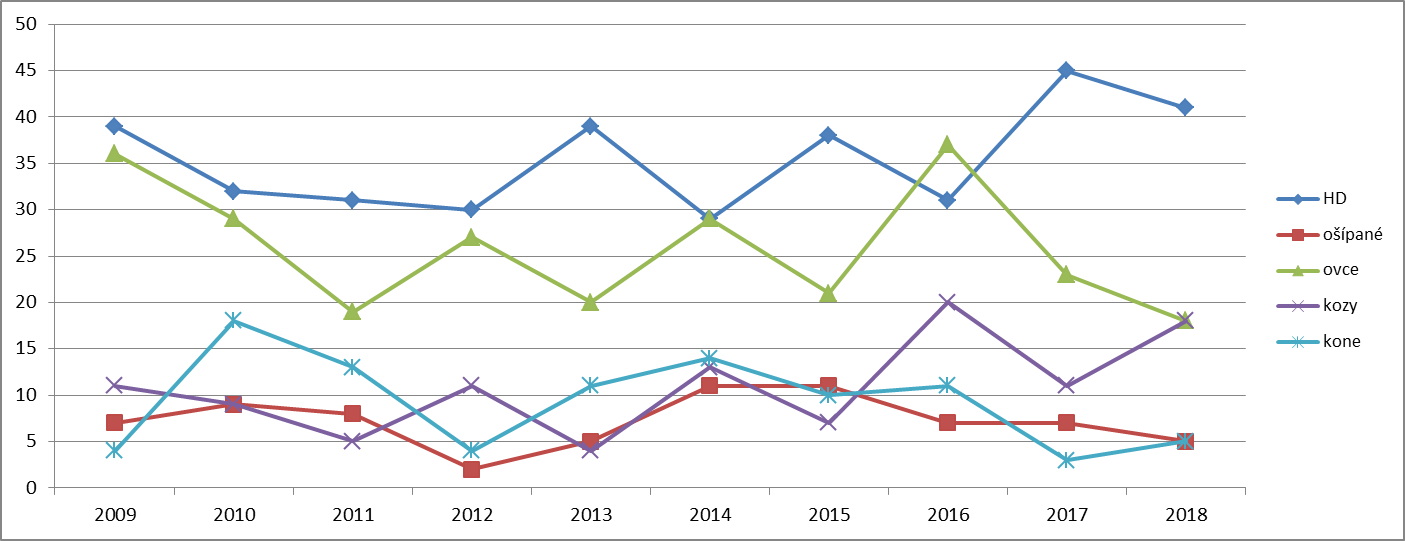 3. Najviac pokút bolo v roku 2018 uložených za nezisťovanie a neevidovanie pôvodu zvierat a nezákonnú plemenitbu.Tabuľka č. 37 - Pokuty uložené v roku 2018 za porušenie kontrolovaných ustanovení zákona u kontrolovaných druhov HZ        Cieľom kontrolnej činnosti ako aj ukladania pokút je zosúladiť činnosť chovateľov s ustanoveniami zákona a zvýšenie zodpovednosti chovateľov za stav plemenitby na Slovensku. Teda zmyslom uloženia pokuty nie je odradenie chovateľov od samotného chovu hospodárskych zvierat, ale impulz na dodržiavanie právnych predpisov, čo je v konečnom dôsledku zárukou odstránenia nedostatkov a zabránenie recidívy. Napriek tomu, že inštitúcia kontroly je  chovateľmi vnímaná kontroverzne, práve dôsledná kontrola a primerané represívne opatrenia sú najefektívnejším nástrojom na dosiahnutie nevyhnutnej zodpovednosti chovateľov za stav plemenitby v SR.4. PISR v roku 2018  zadala do databázy CEHZ spolu 579 kontrol  fariem. V súvislosti s CEHZ a zootechnickou kontrolou boli na 77 farmách zistené nedostatky ohľadne registrácie farmy, registrácie zvierat, nezasielania hlásení zmien do CE, nedostatkov v  pasoch zvierat a iných nedostatkov súvisiacich s CE.  Konkrétne subjekty boli priebežne nahlasované  ŠVPSSR.5.  Rozpočtový proces PISR  schválený rozpočet na rok 2018 bol vo výške  upraveného rozpočtu roku 2017 zdroj 111. Na základe objektívnych požiadaviek organizácie na mzdy a odvody do poisťovní  boli záväzné ukazovatele štátneho rozpočtu na rok 2018 upravené. Tabuľka č. 38   -  Prehľad schváleného a upraveného rozpočtu  v Eur rok 2017 - 20186.  V oblasti personálnej   roku 2018 bol zaznamenaný  vo vnútri organizácie jeden  pohyb – nástup  zamestnanca v priebehu roka na základe vonkajšieho výberového konania,  čo v nemalej miere prispieva k zvýšeniu kvality a profesionálneho prístupu  zamestnancov k práci. 7.   Za hodnotené obdobie roku 2018  nedošlo zo strany zamestnancov PISR k žiadnemu porušeniu právnych predpisov. 9.  HLAVNÉ SKUPINY UŽÍVATEĽOV, VÝSTUPY     PISR ako garant dodržiavania zákona a  orgán štátneho dozoru na zverenom úseku presadzuje  a zabezpečuje pri výkone štátnej služby plnenie úloh v šľachtení a plemenitbe HZ smerujúce k nastoleniu právneho stavu.  Trvalým prínosom je aj nepriame pôsobenie inšpektorov PISR, ktorí popri kontrolnej činnosti vykonávajú na požiadanie aj poradenskú činnosť, usmerňujú chovateľskú verejnosť v odbornom procese, čo v konečnom dôsledku vedie k posilňovaniu právneho vedomia a k zveľaďovaniu chovov v priestore Európskej únie. 9.1.   POSKYTOVANÉ výstupy:MPRV SRCEHZ ŠVPS SRKontrolovaným poľnohospodárskym subjektom  (SHR, farmárom, fyzickým osobám -  protokol o kontrole, záznam o kontrole, zápisnica o prerokovaní protokolu, dodatok k protokolu)PSSR š. p.  a ostatným plemenárskym organizáciámChovateľské zväzyvedeckovýskumným inštitúciám a školámverejnosti – v zmysle zák. č. 211/2000 Z. z.12fyzickým a právnickým osobám  - v rámci šetrenia sťažností a podnetov podľa zák. č. 9/2010 Z. z.4 a zák. č. 71/1967 Zb.2Súdom SR – spolupráca pri nútenom výkone rozhodnutíPolicajnému zboru SR – poskytnutie informácií podľa § 3 ods. 2 Trestného poriadkuExekútorskému úradu  -  v zmysle zák. č. 233/1995 Z. z.3verejnej správe – spolupráca a vzájomné poskytovanie informácií o chovateľoch. Zoznam použitých skratiek PISR = Plemenárska inšpekcia Slovenskej republiky NitraMPRV SR = Ministerstvo pôdohospodárstva a rozvoja vidieka Slovenskej republikyMFSR- Ministerstvo financií Slovenskej republiky PNR = Pracovisko NitraPBB = Pracovisko Banská BystricaPPO = Pracovisko PrešovCEHZ = Centrálna evidencia hospodárskych zvieratCE = Centrálna evidencia  koní na Slovensku TopoľčiankyPSSR š.p. = Plemenárske služby Slovenskej republiky, štátny podnikPPA = Poľnohospodárska platobná agentúra ZCHKS -d = Zväz chovateľov koní na Slovensku - družstvo   ZCHOS –d = Zväz chovateľov ošípaných na Slovensku – družstvoZCHOK –d = Zväz chovateľov oviec a kôz – družstvoŠVPS SR = Štátna veterinárna a potravinová správa Slovenskej republikySZCH = Slovenský zväz chovateľov SHA = Slovenská holsteinska asociácia ŠCH = Šľachtiteľský chovRCH = rozmnožovací chovIT = Inseminačný technikISK = Inseminačná stanica kancovID = inseminačná dávkaPP= Poľnohospodársky podnikPD= Poľnohospodárske družstvoSHR= Samostatne hospodáriaci roľníkFO= fyzická osobaspol. s r. o.= spoločnosť s ručením obmedzenýma. s. = akciová spoločnosťNT = nákupný trhKÚ = kontrola úžitkovosti  DJ = dobytčia jednotkaAX = AgrokomplexNVHZ = Národná výstava hospodárskych zvieratHZ = hospodárske zvieratáHD = hovädzí dobytokPOP = Potvrdenie o pôvodeSR =  Slovenská republikaKBTPM = chov kráv bez trhovej produkcie mlieka EK= ekonomická klasifikácia11H= kód zdroja – Transfer od ostatných subjektov verejnej správyZoznam odkazov na právne predpisy v texte :zákon = zákon č. 194/1998 Z. z. o šľachtení a plemenitbe hospodárskych zvierat a o zmene a doplnení zák. č. zákona č. 455/1991 Zb. o živnostenskom podnikaní (živnostenský zákon) v znení neskorších predpisov; zák. č. 55/2017 Z.z.1 = zákon o štátnej službe a o zmene a doplnení niektorých zákonov v znení neskorších predpisovzák. č. 71/1967 Zb.2 = zákon č. 71/1967 Zb. o správnom konaní (správny poriadok) v znení neskorších predpisov;zák. č. 233/1995 Z. z.3 = zákon NRSR č. 233/1995 Z. z. o súdnych exekútoroch a exekučnej činnosti (Exekučný poriadok) a o zmene a doplnení ďalších zákonov v znení neskorších predpisov;zák. č. 9/2010 Z.z.4 = zákon č. 9/2010 Z. z. o sťažnostiach;zák. č. 523/2004 Z. z.5 = zákon č. 523/2004 Z. z. o rozpočtových pravidlách verejnej správy a o zmene a doplnení niektorých zákonov v znení neskorších predpisov;zák. č. 343/2015 Z. z.6 = zákon č. 343/2015 Z. z. o verejnom obstarávaní a o zmene a doplnení niektorých zákonov;zák. č. 357/2015 Z. z.7 = zákon č. 357/2015 Z. z. o finančnej kontrole a audite a o zmene a doplnení niektorých zákonov v znení neskorších predpisov a internej Smernice o finančnej kontrole;    zák. č.552/2003 Z. z.8 = zákon č. 552/2003 Z. z. o výkone práce vo verejnom záujme v znení neskorších predpisov;zák. č. 553/2003 Z. z.9 = zákon č. 553/2003 Z. z. o odmeňovaní niektorých zamestnancov pri výkone práce vo verejnom záujme a o zmene a doplnení niektorých zákonov v znení neskorších predpisov;zák. č. 311/2001 Z. z.10 = zákon č. 311/2001 Z. z. Zákonník práce v znení neskorších predpisov;zák. č. 152/1994 Z. z.11 = zákon č. 152/1994 Z. z. o sociálnom fonde a o zmene a doplnení zákona č.. 286/1992 Zb. o daniach z príjmov v znení neskorších predpisov, ako vyplýva zo zmien a doplnení vykonaných zákonom NRSR č. 280/1995 Z. z., zákonom NR SR č. 375/1996 Z. z., zákonom č. 313/2005 Z. z. a zákonom č. 591/2007 Z. z.;zák. č. 211/2000 Z. z.12 = zákon č. 211/2000 Z. z. o slobodnom prístupe k informáciám a o zmene a doplnení niektorých zákonov (zákon o slobode informácií) v znení neskorších predpisov;zák. č. 461/2003 Z. z.13 = zákon o sociálnom poistení č. 461/2003 Z. z. v znení neskorších predpisov;zák. č. 358/2017 Z. z. 14 = zákon č. 358/2017 Z. z. Nariadenie vlády  Slovenskej republiky, ktorým sa ustanovujú zvýšené platové tarify štátnych zamestnancov;zák. č. 359/2017 Z. z. 15 = zákon č. 359/2017 Z. z.  Nariadenie vlády Slovenskej republiky, ktorým sa ustanovujú zvýšené stupnice platových taríf zamestnancov pri výkone práce vo verejnom záujme;Nariadenie Európskeho parlamentu a Rady (EÚ) 2016/1012 z 8. júna 2016 o zootechnických a genealogických podmienkach na plemenitbu čistokrvných plemenných zvierat, hybridných plemenných ošípaných a ich zárodočných produktov a na obchodovanie s nimi a ich vstup do Únie  a ktorým sa mení nariadenie (EÚ) č. 652/2014, smernice Rady 89/608/EHS a  90/425/EHS a zrušujú určité akty v oblasti plemenitby zvierat.16 ; spol. s r. o.a. s.družstvoSHRFONTiného charakteruspolu1288801863945450druh HZHDošípanéovcekozykonehydinakrálikyvčelyPočet  kontrol 368531255362117Počet  kontrol so zisteným porušením zákona8416291915000Počet  kontrol   so zisteným porušením  v        % 22,830,223,235,824,2000Počet  kontrol s prijatými  opatreniami4911206000Počet  kontrols prijatými opatreniamiv % z počtu porušení58,36,341,4040000Kontrolovaný rok201620172018Počet kontrol346361 368S porušením zákona76 84  84S porušením zákona v %          22,0           23,322,8spol. s r. o.a. s.družstvoFOSHRInéspolu115672221503368Rok201620162017201720182018RokPočet kontrolPočet zistených porušeníPočet kontrolPočet zistených porušeníPočet kontrolPočet zistených porušení § 14 ods. 1339373565036443 § 15345253604236845 § 18 ods. 3202191841818525 § 18 ods. 4339313514536241 § 22 ods. 3206202031720426 § 24 ods. 9140211231911920Kontrolovaný rok201620172018Počet kontrol574453S porušením zákona211316S porušením zákona v %36,829,630,2spol. s r. o.a. s.družstvoFOSHRInýspolu11113720153Rok201620162017201720182018RokPočet kontrolPočet zistenýchporušeníPočet kontrolPočet zistenýchporušeníPočet kontrolPočet zistených porušení§ 14, ods. 140202793815§ 15562446536§ 18, ods. 4407237365Kontrolovaný rok201620172018Počet kontrol165134125S porušením zákona522729S porušením zákona v %31,520,2 23,2spol. s r.o.a. s.družstvoFOSHRNTiného charakteruspolu3052375541125Rok201620162017201720182018RokPočet kontrolPočet zistených porušení Počet kontrolPočet zistených porušení Počet kontrol Počet zistených porušení § 14, ods. 1157371262211521§ 15159381291712121§ 18, ods. 4150371212311018Kontrolovaný rok201620172018Počet kontrol564353S porušením zákona291119S porušením zákona v %51,825,635,8spol. s r.o.a. s.družstvoFOSHRspolu141253153Rok201620162017201720182018RokPočet kontrolPočet  zistenýchporušeníPočet kontrolPočet  zistenýchporušeníPočet kontrol Počet zistených porušení  § 14, ods. 1502043115018§ 15551943  55312§ 18, ods. 4502042115018Kontrolovaný rok201620172018Počet kontrol615162S porušením zákona181415S porušením zákona v %29,527,524,2spol. s r. o.družstvoFOSHRa.s.iného charakteruspolu2245281262Rok201620162017201720182018RokPočet kontrolPočet zistenýchporušeníPočet kontrol Počet zistenýchporušení Počet kontrol Počet zistenýchporušení§ 14, ods. 1591249 356  7§ 15611051126213§ 18, ods. 4461134 354  5           Rok    Prerokované     protokoly            Začaté správne konania     Rozhodnutia         o pokute          1999 -4221          2003-5646          2008-5852          2013  775244          20171426965          20181498576Charakter kontrolovaného subjektuSpoločnosť s ručením obmedzenýms. r. o.Samostatne hospodáriaci roľník  SHRFyzická osoba FODružstvoIné subjekty a. s. Spolu Pokuta uložená prvý krát934151160Pokuta uložená pri opakovanom zistení nedostatkov21013016Počet uložených pokút celkom1144164176Obdobie – ROKPočet sankcionovaných subjektovCelková výška uložených pokút v EurPriemerná výška uloženej pokuty v Eur       1999         21  8 630410       2003         4613 675297       2008         5215 485297       2013         44  7 520170       2017         6514 140217       2018         7614 420190ZdrojProgramFunkčnáklasifikácia  600Bežnévýdavky610Mzdy,   platy,služobné príjmy620Poistné a prísp. do poisťovní630Tovarya služby640 BežnétransferySpolu:202 013122 36445 46833 483698v tom:11109106020421198 613122 36445 46830 083698111OEKOK02OEKOK0301320132 1 000 2 400    1 000   2 400CieľMerateľnýukazovateľPlánSkutočnosť1. zníženie čiernej  plemenitby    (výsledkový)     %1310,292. počet kontrol    (výstupový)ks450450P. č.ZdrojTitul úpravyKategória EKSuma v EurÚčel úpravy1.111Navýšenie výdavkov rozpočtu610- Mzdy5 770V súlade s NV SR č.358/2017.z14a 359/2017 Z. z.15 (valorizácia platov)a plnenie záväzkov z Memoranda“ 1.111Navýšenie výdavkov rozpočtu620- Poistné 2 016Súvisiace poistné a odvody do poisťovní   2.111Navýšenie výdavkov rozpočtu610- Mzdy24 087Na nekryté výdavky rozpočtu  mzdy2.111Navýšenie výdavkov rozpočtu620- Poistné 8 000Súvisiace poistné a odvody do poisťovní2.111Navýšenie výdavkov rozpočtu630- Tovary a služby 1 576Na nekryté výdavky rozpočtu tovary a službyUkazovateľSchválený rozpočetUpravený rozpočetI. Príjmy 20020 00016 595v tom: 222 pokuty a penále20 00015 655            292 ostatné príjmy        0     940II. Výdavky     600 Zdroj 111                202 013243 462Program   0910602v tom :      610- mzdy122 364           152 221,00                  620- poistné a odvody    45 468 55 288,58                 630- tovary a služby  30 083 32 360,90                 640- bežné transfery       698     191,52Program  OEKOK02v tom:        630- tovary a služby                 OEKOK03v tom:       630- tovary a služby    1 000    2 400     657,21  2 742,79ProgramZdrojZdrojKategóriaEKSchválenýrozpočetUpravenýrozpočetČerpanierozpočtu % plnenie k upravenému rozpočtu0910602111111600198 613240 062240 062100z toho:                610      122 364152 221,00152 221,00100620        45 46855 288,5855 288,58100630        30 08332 360,9032 360,90100v tom:6314 5244 622,684 622,681006321 5491 747,181 747,181006333 1842 071,842 071,841006349 47910 557,2610 557,2610063535551,6051,601006361 8332 244,482 244,481006379 159   11 065,8611 065,86100640              698191,52191,52100OEKOK02111111630          1 000657,21657,21100v tom:633 002          1 000657,21657,21100OEKOK03111111630          2 4002 742,792 742,79100v tom:63200514001 734,121 734,1210063704010001 008,671 008,67100Spolu: 0910602OEKOK02OEKOK03111    202 013243 462,00243 462,00100RozpočtovápoložkaZdrojSchválený rozpočetUpravený rozpočet  v EurSkutočnosťv Eur200   Nedaňové príjmy 11120 00016 59517 342,09z toho:         222  Pokuty a penále11120 00015 65515 755,12        231  Príjmy z predaja                Kapitálových aktív11100640,00         292   Ostatné príjmy1110940946,97       Názov účtu Stav   k 1.1.2018Pohyb na účtePohyb na účteStav    k 31.12.2018Názov účtu Stav   k 1.1.2018PríjemVýdajStav    k 31.12.2018Soc. fond    506,632253,362 234,63525,36Depozitný účet0,00   16 149,31016 149,31Dary + granty0,000,00   00,00Fyzický stav zamestnancov k 31.12.2018Neplnenie počtuzamestnancovk 31.12.2018Prepočítaný stav zamestnancov za rok 2018Zamestnanci v štátnej službe11110,6Zamestnanci vo verejnom záujme  1              1Spolu12111,6UkazovateľŠtátna službaVerejná službaSpoluPodiel v %VŠ III. stupňa  1  1  8,33VŠ  II. stupňa1010 83,34USO1  1   8,33Spolu11112          100,00Druh ŠŠPlatová triedaŠSPlatová triedaŠSPlatová triedaŠSPlatová triedaŠSPočet miest v ŠŠPočet miest vo VSPlatovátriedaVSCelkom počet v ŠS a VŠDruh ŠŠ4567Počet miest v ŠŠPočet miest vo VS8Stála703111      1         1         12Celkom703111      1         1        12Vek v rokoch MužiŽenyPočet spoluPodiel v %od 31 - 4011 8,33     41 - 5042650,00     51 - 6013433,33     61-11  8,33Spolu6612100,00UkazovateľMužiŽenySpoluPriemerný vek455349RokRozpočet v EurRozpočet v EurRozpočet v EurRozpočet v EurRokZdrojSchválenýUpravenýČerpanieRok2016111  105 746128 054128 054201611H           0  14 55214 5522016111+11H105 746142 606142 6062017111  109 976127 004127 004201711H12 72712 72712 7272017111+11H122703        139 731 139 73120182018111122 364152 221152 2212018RokPrepočítaný počet zamestnancovPriemerná mzdaz prostriedkov ŠR zdroja 111 (v Eur)Priemerná mzda zo zdroja  11H(v Eur)Priemerná mzda spolu(v Eur)201611,73  9091031013201711,73  902  90  993201811,601093   01093Tvorba v EurPoužitie v EurZostatok na účte SF k 1.1.2018     506,63xPrídel  za rok 2018 na účet SF   2 253,26xPríspevok na stravovanie zamestnancov zo SFx2 234,63SpoluZostatok k 31.12.2018x  525,36   Rok201720172017201820182018Druh HZPočet kontr. chovovZ toho zistené porušenia § 18 ods. 4Ukazovateľ  v %Počet kontr. chovovZ toho zistené porušenia § 18 ods. 4Ukazovateľ  v %HD3514512,8362 4111,3Ošípané23730,4  36 513,9Ovce1212319,01101816,4Kozy421126,2 501836,0Kone3438,8 5459,3Spolu HZ5718915,66128714,2Kontrolovaný druh HZ § 14 ods. 1§ 15  § 18Ods. 4  § 22 ods. 1  § 24Ods. 9 § 27Ods. 1 Spolu    HD3082805071  OVCE1561400035  KOZY1631600035  KONE  52  400011OŠÍPANÉ153  430025SPOLU812266350RokRok2017201720182018Rozpočet ZdrojschválenýupravenýschválenýupravenýRozpočet 111179 246202 224202 013243 462Rozpočet 11H  17 175  17 175           0           0Rozpočet Spolu196 421219 399202 013243 462